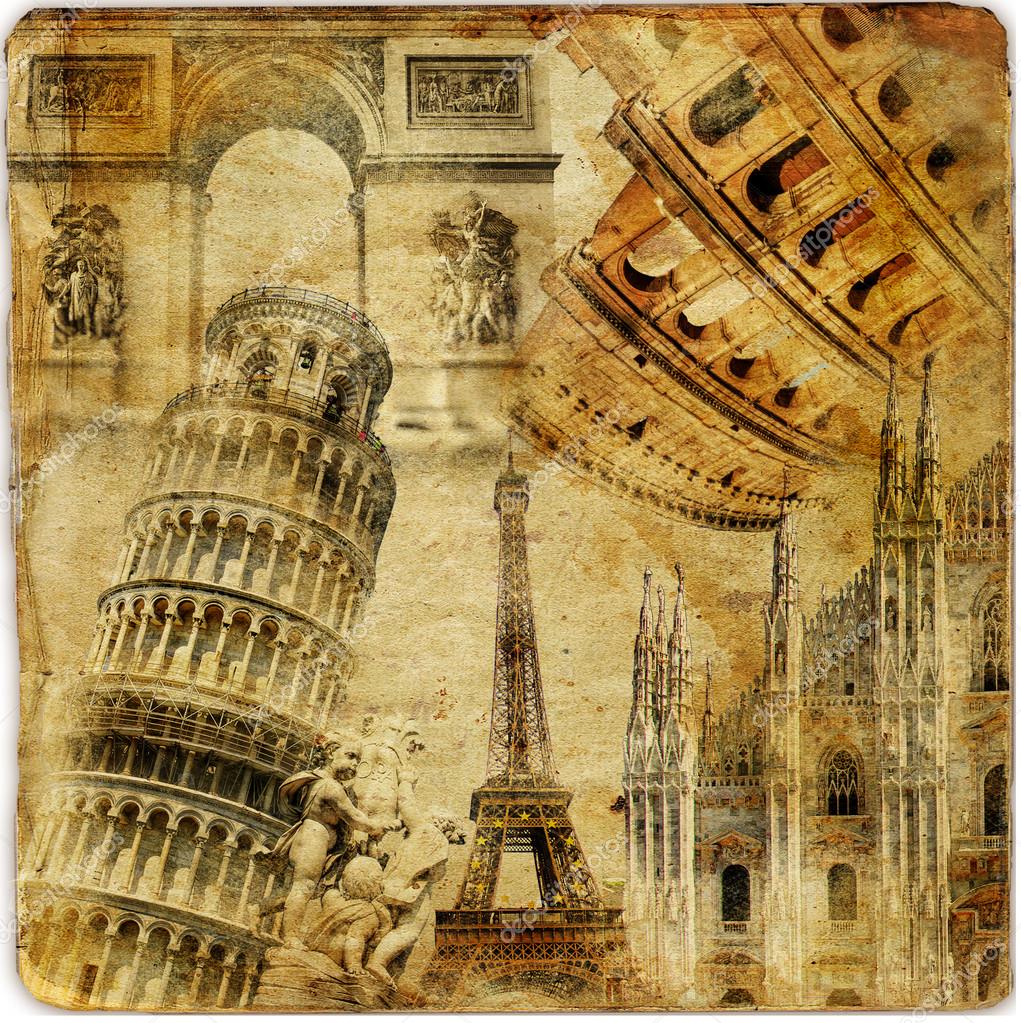 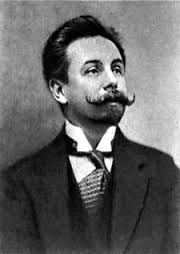 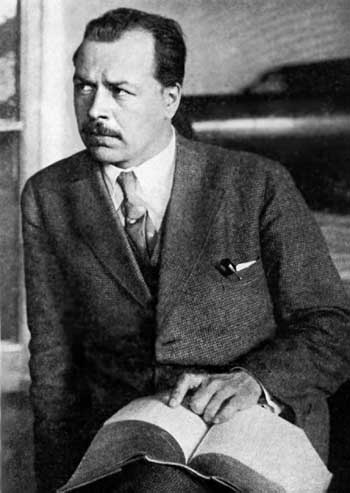 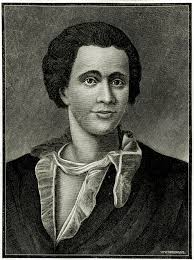 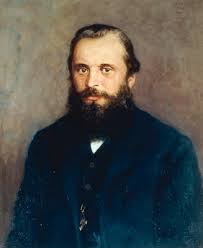 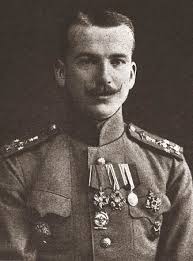 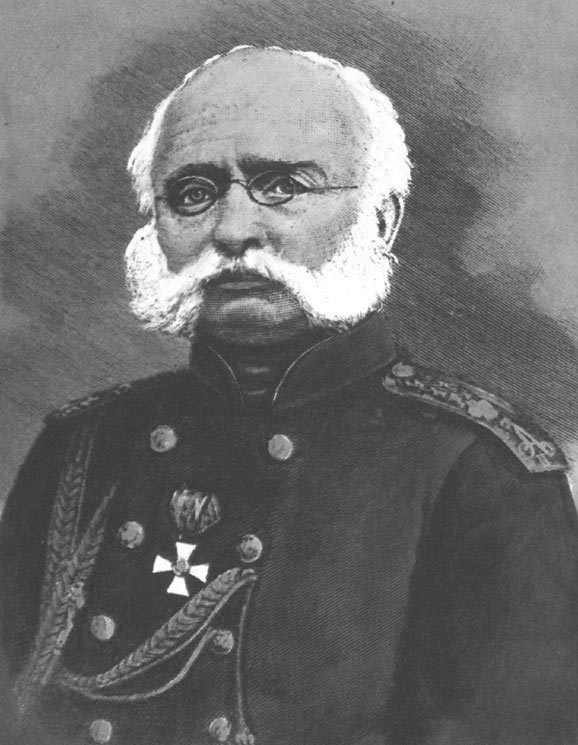 НА ПЕРЕМЕНАХ НЕ СКУЧАЙ, ЖЕТОНЫ «ЭВРИКА» ПОЛУЧАЙ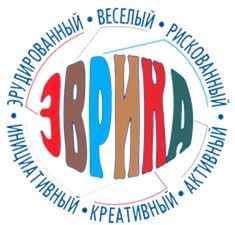 - активно участвуй- правильно отвечай- много жетонов получайПодсчет жетонов состоится в 14.00, каб.2053 участника, набравших самое большое количество жетонов, награждаются призами.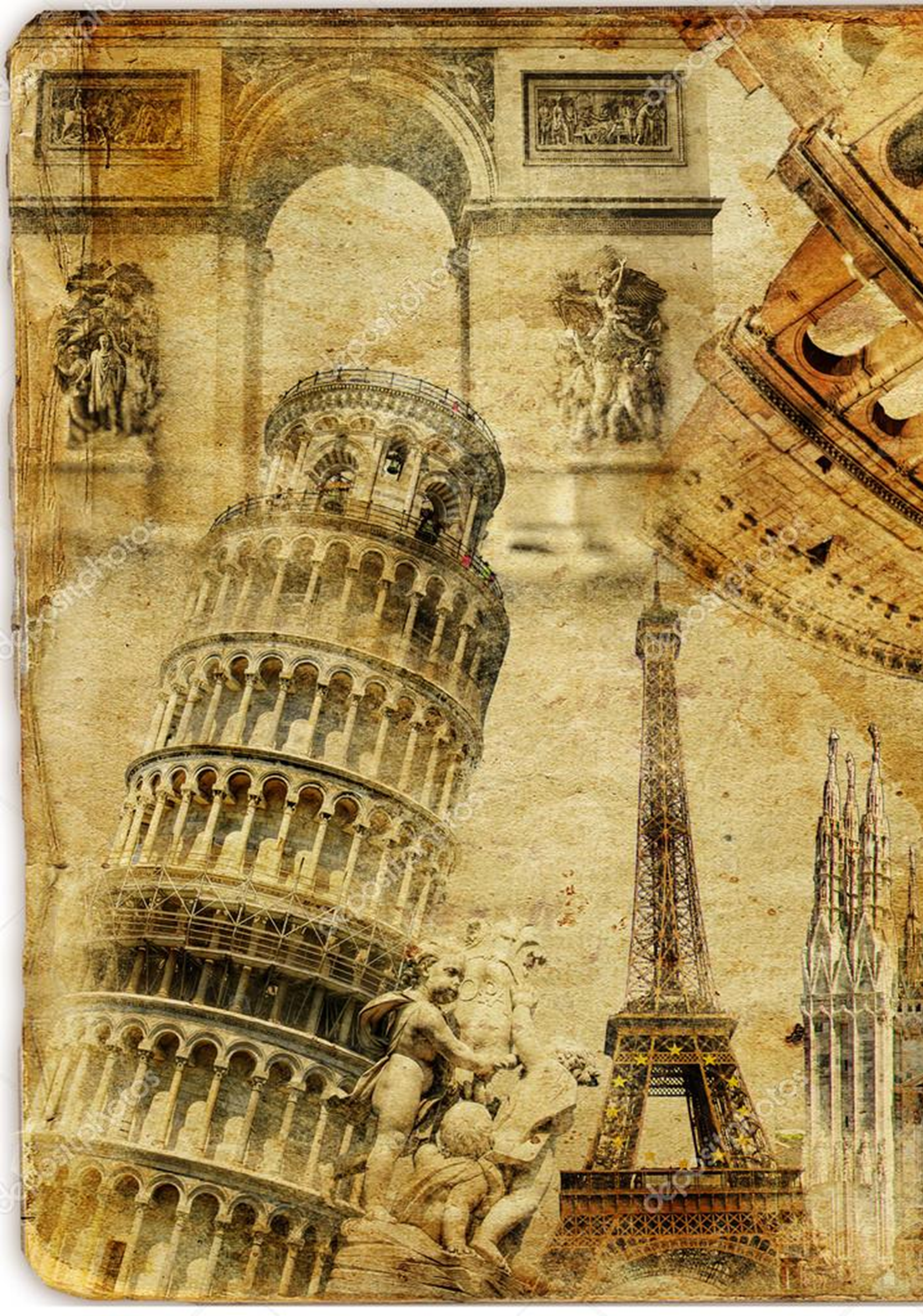 